Tájékoztató Tervezők számáraa Tulajdonosi- kezelői- és üzemeltetői  szemben támasztott A követelményrendszer területi hatálya: Budapest főváros közigazgatási területe.A TKÜ Tulajdonosi- kezelői- és üzemeltetői határok helyszínrajza: digitálisan, szerkeszthető dwg formátumban, EOV rendszerben a hivatkozott referenciákkal együtt; nyomtatva M = 1 : 1000 vagy 1 : 500 méretaránybanműszaki leírásmegvalósulási helyszínrjazok TKÜ munkarésze esetén tételes objektumjegyzék üzemeltető és helyrajzi szám szerinti bontásbanhidak és műtárgyak esetében metszetrajzok, melyek ábrázolják a közművek elhelyezkedését, védőcsövek, kábeltálcák, szerelvények T-K-Ü viszonyait is megírással és / vagy jelkulcsban is. tervdokumentációrészeként készülő tulajdonosi- kezelői- és üzemeltetői határokat ábrázoló egyeztetéséhez és vizsgálatához szükséges, mellékelten benyújtandó dokumentumok listájaengedélyezési és / vagy kiviteli tervdokumentáció digitálisan dwgés pdf formátumban, valamint nyomtatott formában (közútkezelői hozzájárulás iránti kérelemmel párhuzamosan lehetséges),hivatalos térképmásolat hitelességét és / vagy a kataszteri digitális adatszolgáltatást igazoló irat,telekalakítással érintett helyszínek esetén a munkarészek dxf érvényes közműnyilatkozatok, csapadékvíz befogadói nyilatkozatok,Budapest Közút Zrt. Forgalomtechnikai ezelői őosztály hozzájárulása és a végleges forgalmi rendet ábrázoló pecsételt helyszínrajz pdf formátumban,Budapest Közút Zrt. UHMI Közútkezelői sztálya által kiadott közútkezelői hozzájárulás.Forgalomba helyezési hatósági eljáráshoz kapcsolódóan vagy a Fővárosi Önkormányzat kezelésében lévő közúthálózaton megvalósított beruházások, útfelújítások műszaki átadás-átvételi eljárásához köthetően készülő tulajdonosi- kezelői- és üzemeltetői határokat ábrázoló egyeztetéséhez és vizsgálatához szükséges, mellékelten benyújtandó dokumentumok listájaTeljes körű, megvalósulási dokumentáció, megvalósulási helyszínrajzai dwg, pdf illetve nyomtatott formában történő átadása Budapest Közút Zrt. földmérői nyilatkozat, valamint az átadott megvalósulási dokumentáció megfelelőségéről és befogadásáról szóló igazolás, melyet Budapest Közút Zrt. ad ki.6. A tulajdonosi- kezelői- és üzemeltetői határokat ábrázoló tartalmi és formai követelményeiVektoros földhivatali alaptérkép kivonat használata, mely a rajzon is hivatkozik a adatszolgáltatás iktatószámára és dátumára.Közúti területeket érintő ingatlanok tulajdonosok személye szerinti, színl történő ábrázolása.A helyszínrajzokon ábrázolt ingatlanok helyrajzi számai jól láthatóan feltüntetendőek, valamint a helyszínrajzon a tulajdonosi- kezelői- és üzemeltetői feladat- és hatáskört összefoglaló táblázatban is megjelenítendőTervezett / megvalósult szilárd burkolatok határvonalának feltüntetése olyan módon, hogy az a korábbi állapottól vonalvastagság tekintetében egyértelműen elkülönül (vastagabb).Minden híd- műtárgy feltüntetése megjelenésének megfelelően, a végleges állapot szerint.Az érintett közlekedési területek felszíni és felszín alatti víztelenítését szolgáló létesítmények, szikkasztó és árkok, átereszek, szivárgók, vízelvezető árkok, felszíni szerelvények (víznyelő aknák, tisztító aknák, folyókák, rácsos folyókák, résfolyókák), műtárgyak (hordalékfogó, olajfogó), bekötő- és gerincvezeték szakaszok, befogadók feltüntetése, a végleges állapot szerint, vonalstílusban betűvel és vonaltípussal színnel jól elkülöníthetően kezelők-üzemeltetők szerint, feladat- és hatásköri táblázatban is azonosítva.Minden tervezett / megvalósult zöldterület feltüntetése felületként, cserjék foltszerűen, fák pontszerűen, a végleges állapot szerint (a virágtartó, növénytartó kazettáknál külön feltüntetve a növények, az automata öntözőhálózat (nyomvonal ábrázolással együtt) és a tartók kezelőjét és üzemeltetőjét.Minden közterületen elhelyezett objektum, eszköz objektumcsoportonként (úttartozékok, utcabútorok, egyéb létesítmények) például: pollerek, korlátok, vezetőoszlopok, terelőelemek, zajárnyékoló falak, kandeláberek, padok, ülőfalak, kerékpártámaszok, ,  kapcsoló szekrények, FUTÁR kijelzők, tömegközlekedési utasvárók, egyéb eszközök (pl. víz architektúra, szobrok) ábrázolva a végleges állapot szerint, jelkulcsban táblázatba foglalva az eszköz tulajdonosát, kezelőjét, üzemeltetőjét. A közútkezelő kérésre az egyedi eszközök üzemeltetői nyilatkozatait is csatolni szükségesTeljes körű forgalomtechnika, a forgalomtechnikai kezelő által jóváhagyott, pecsétes tervváltozat szerint olyan módon, hogy az esetleges magánút kezelők fenntartásába kerülő létesítmények (burkolati jelek, jelzőtáblák, behajtás- és parkolás gátló eszközök, sorompók, egyedi eszközök) egyértelműen elkülönüljenek.A forgalomirányítás alépítményei, közúti jelzők kábelnyomvonala, felszíni és felszín alatti szerelvények, szekrények megjelenítése, jelkulcsban is azonosítva azokatA feladat- és hatáskört tisztázó összefoglaló táblázat az alábbi mezőket kell, hogy tartalmazza, melyben egyesített cellák nem lehetnek: jelkulcs, terület jelleg, helyrajzi szám, tulajdonos/vagyonkezelő, közútkezelő, operatív közútkezelő üzemeltető (operatív kezelő kizárólag a Fővárosi Önkormányzat kezelésében lévő közúti területek/esetében van)A tulajdonosi- és kezelői lehatárolási tervlapokon minden érintett fél (jogi- és természetes személy) részére egységes szerkezetű, áttekinthető aláíró mezőt kell biztosítani.A tulajdonosi- kezelői- és üzemeltetői határokat ábrázoló egyeztetésére vonatkozó, Budapest Közút Zrt. és Budapest Főváros Önkormányzata megjegyzéseit tartalmazó elfogadó nyilatkozata (aláíró mező) az alábbi tartalommal és formai kerettel kerüljön elhelyezésre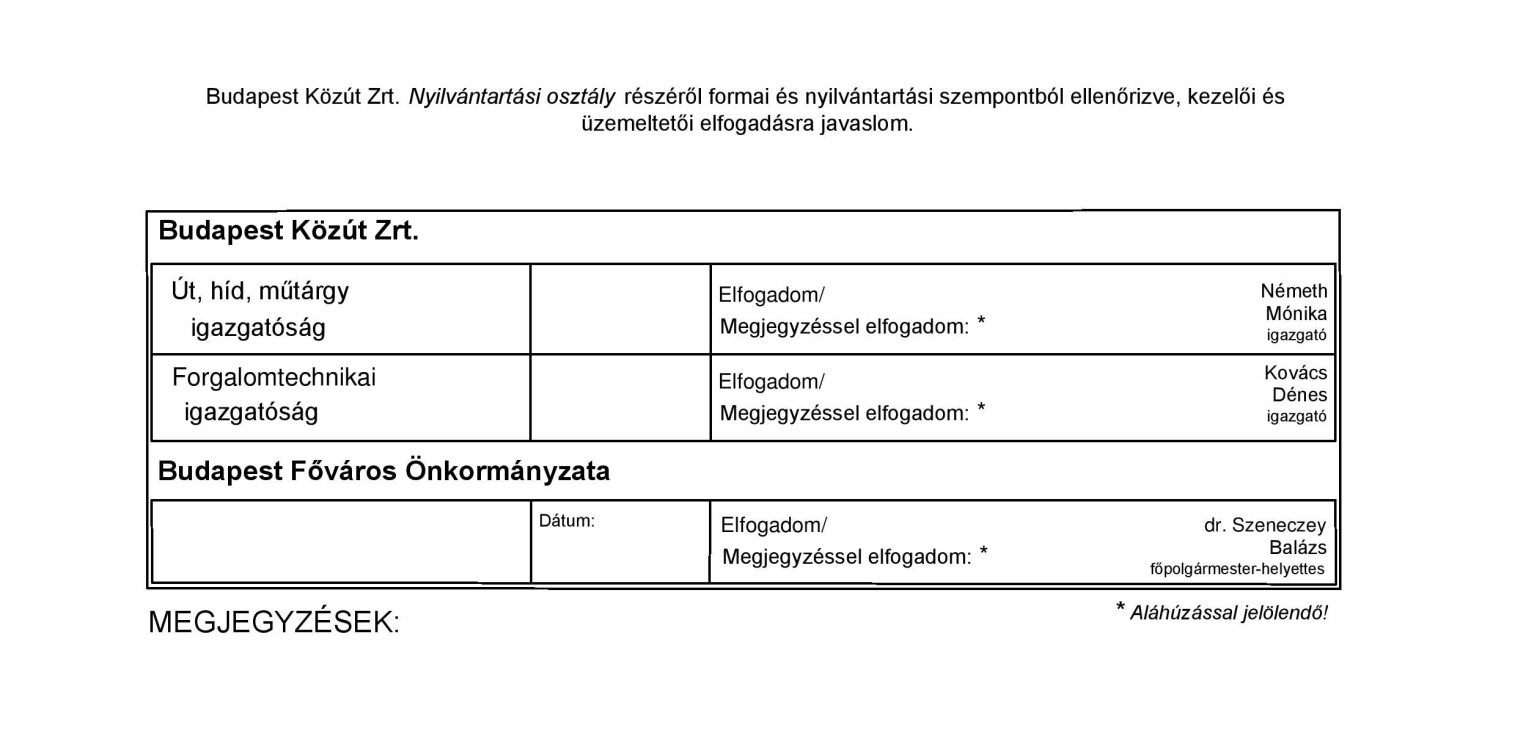 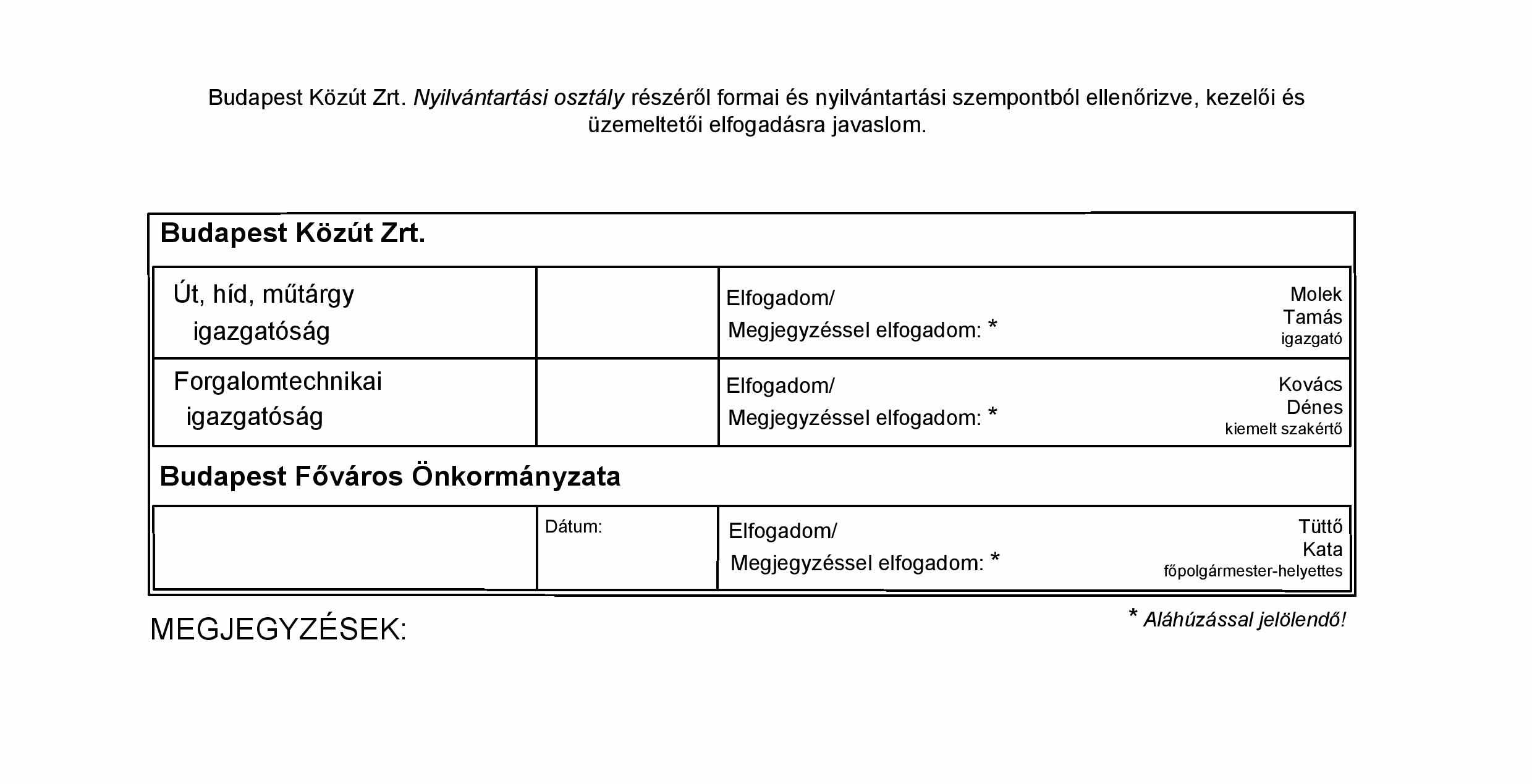 Megvalósulási helyszínrajzok esetében, illeszkedve a beruházások, útfelújítások egységes rajzi és alaki követelményrendszeréhez valamint aktiválási kimutatásaihoz, tételes objektumjegyzék elkészítése szükséges a beavatkozási területre. Az objektumjegyzék két bontása az üzemeltetők szerinti illetve a helyrajzi szám szerinti felsorolás. A táblázatban főszabály szerint a megvalósulási helyszínrajz dwg állományában fóliánként azonosítható munkanemek, objektumféleségek szerepelnek soronként. Az oszlopokban értelemszerűen a beavatkozási területen üzemeltetői feladatot ellátó szervezetek, illetve a beavatkozási területen érintett összes helyrajzi száma szerepel. A megvalósulási helyszínrjaz és obktumjegyzék helyszíni geodéziai felmérés alapján készül, mely összhangban kell legyen a felmérési naplóval.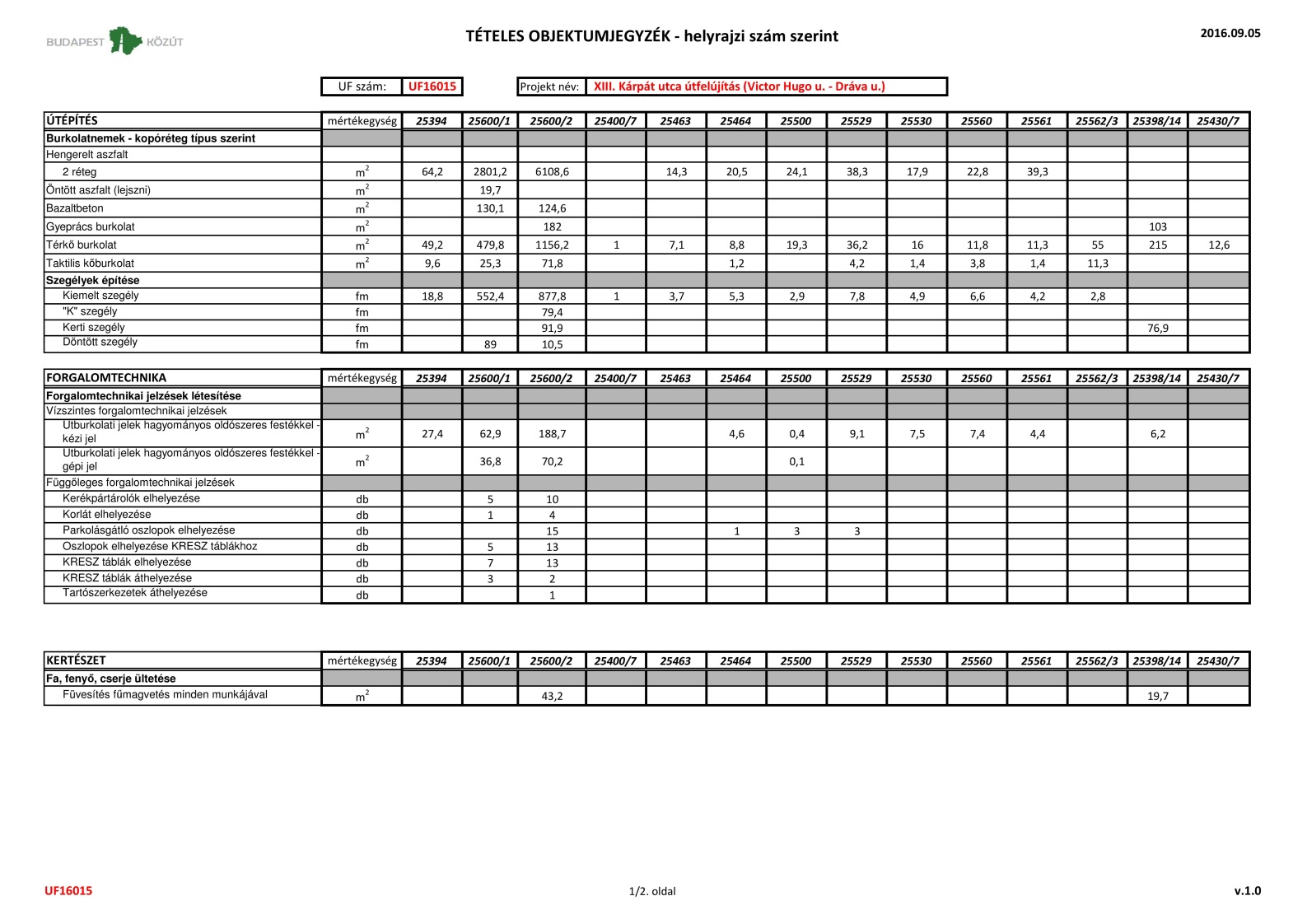 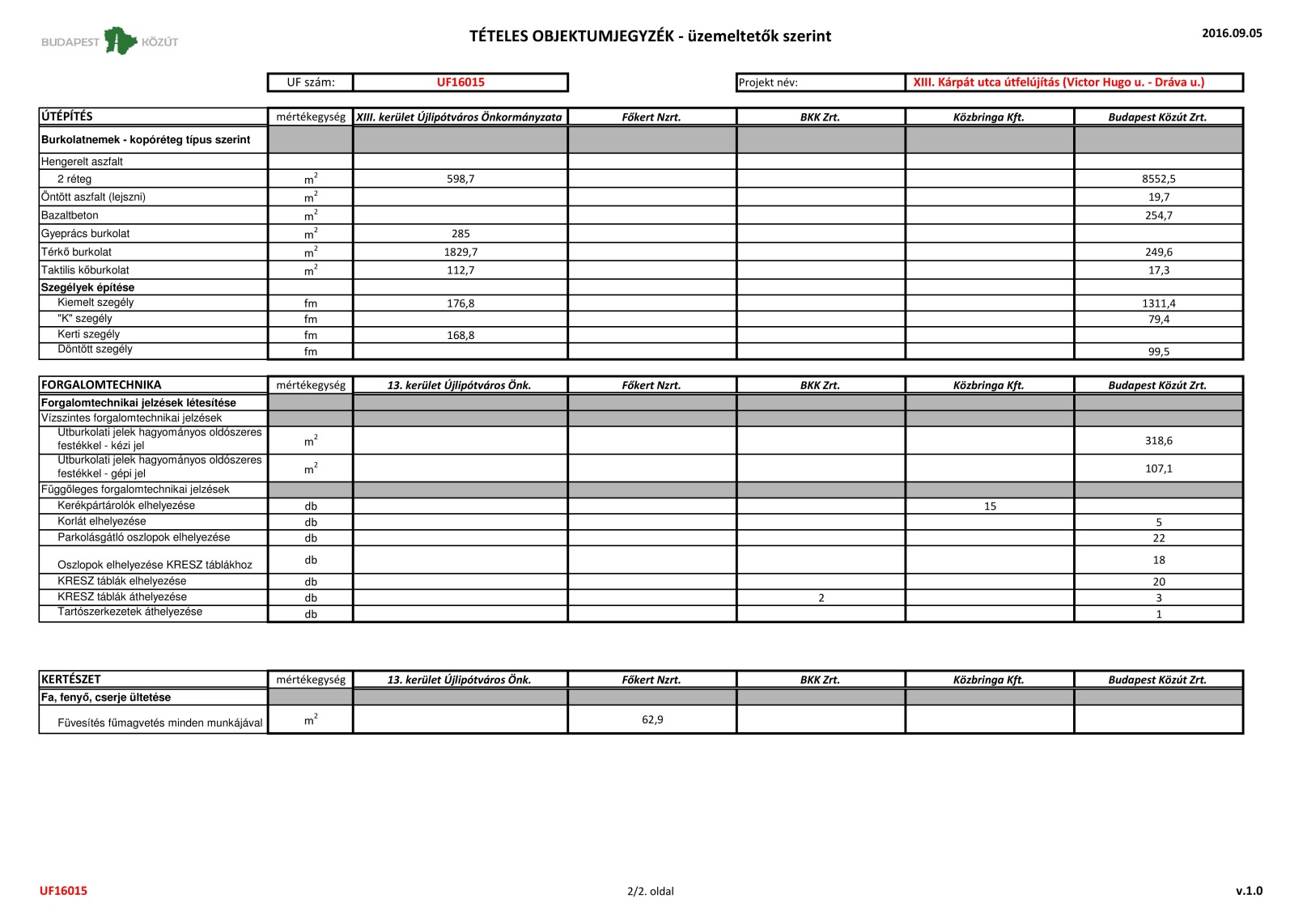 